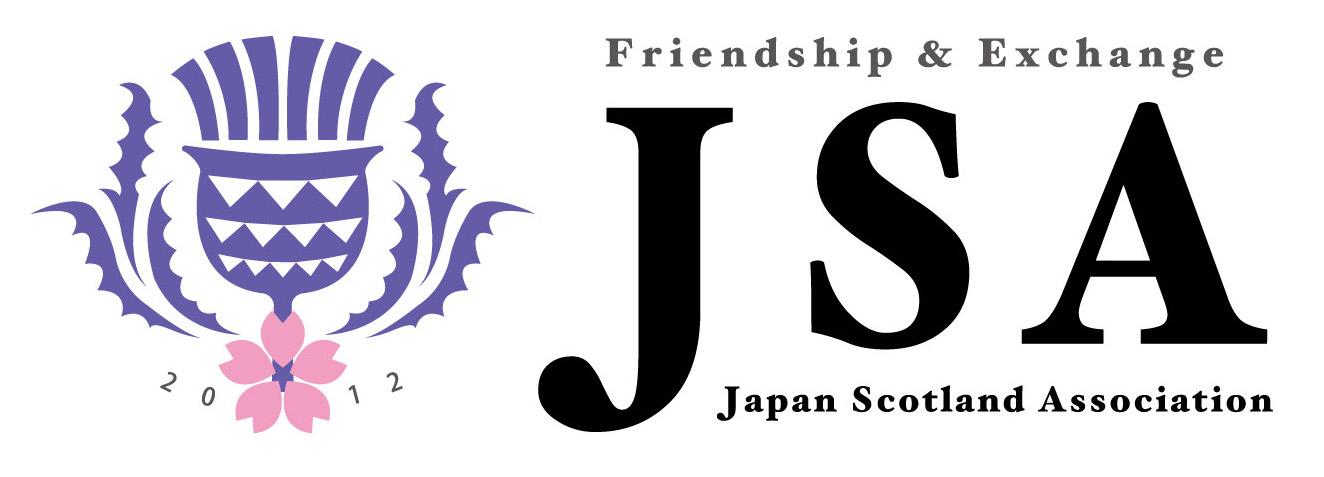 様式１日本スコットランド交流協会　高校生英語研修トンボ学生服奨学金申　　込　　書（西暦）　　　　年　　月　　日NPO法人日本スコットランド交流協会〒146-0094 東京都大田区東矢口３丁目８番地２号 サンフラワー蓮沼（申請者）〒　　　　－　　　　住　所：　　　　　　　　　　　　　　　　　　　　　　　　　　氏　名：　　　　　　　　　　　　　　　　　　　　　　　　㊞　「日本スコットランド交流協会高校生英語研修トンボ学生服奨学金」に応募いたしたく、関係書類を添えて申請します。以上様式　２日本スコットランド交流協会　高校生英語研修トンボ学生服奨学金応　　募　　申　　請　　書（現住所）（通知の送付先になるので、アパート名・号・室・気付などもれなく記入すること）（出身中学校）（英語資格）(英検やTOEICなどの取得資格がある場合は記入すること。記入事項がない場合は空欄可)（応募の動機と抱負）様式　3　　日本スコットランド交流協会　高校生英語研修トンボ学生服奨学金承　　諾　　書　　　　　　　　　　　　　　　　　　　　　　　      （西暦）　　   年    月    日NPO法人日本スコットランド交流協会〒146-0094 東京都大田区東矢口３丁目８番地２号 サンフラワー蓮沼承諾者〒　　　　－　　　　住　所：　　　　　　　　　　　　　　　　　　　　　　　　　　氏　名：　　　　　　　　　　　　　　　　　　　　　　　　㊞下記の者が、日本スコットランド交流協会高校生英語研修トンボ学生服奨学金に応募することを承諾します。記１．応募者氏名：　　　　　　　　　　　　　　　　　　　　　　　　　　　　　　　　　　　　２．学校名：　　　　　　　　　　　　　　　　　　　　　　（　　　　年生）　　　　　　　　　　　　　　　　　　　　　　　　　　　　　　３．応募者自宅住所　：〒　　　－　　　　　　　承諾書（様式３）記入にあたっての注意事項「承諾者」の「氏名」欄については、学校の担任教員など、必ず承諾者本人に記入し押印して貰うこと。　　ふりがな生年月日　　　　年　　月　　日氏　　名学校名学年高校　　　年生性別男・女男・女ふりがな住所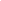 TEL(     )e-mail学校名所在地所在地入学・卒業年月都道府県年　　月～　　　年　　月英　　語・　実用英語技能検定　　　　級　　　・その他（　　　　　　　　　　）